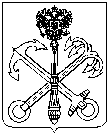 МЕСТНАЯ  АДМИНИСТРАЦИЯВНУТРИГОРОДСКОГО МУНИЦИПАЛЬНОГО  ОБРАЗОВАНИЯ САНКТ-ПЕТЕРБУРГА МУНИЦИПАЛЬНЫЙ  ОКРУГКОМЕНДАНТСКИЙ  АЭРОДРОМПОСТАНОВЛЕНИЕ 23.11.2016 года 			Санкт-Петербург                                            №479Об утверждении нормативов срока полезного использования основных средств и цены товаров, работ, услуг на 2017 год	В соответствии с пунктами 16, 23 постановления Правительства РФ от 13 октября . № 1047 «Об Общих правилах определения нормативных затрат на обеспечение функций государственных органов, органов управления государственными внебюджетными фондами и муниципальных органов, включая соответственно территориальные органы и подведомственные казенные учреждения», постановления Местной администрации  внутригородского Муниципального образования Санкт-Петербурга Муниципальный округ Комендантский аэродром от 23.11.2016 №477 «Об утверждении правил определения нормативных затрат и порядка расчета нормативных затрат на обеспечение функций Муниципального совета внутригородского Муниципального образования Санкт-Петербурга Муниципальный округ Комендантский аэродром, Местной администрации  внутригородского Муниципального образования Санкт-Петербурга Муниципальный округ Комендантский аэродром и подведомственного ей казенного учреждения»  	ПОСТАНОВЛЯЮ:	1. Утвердить, что нормативы срока полезного использования основных средств определяются согласно предельному значению срока амортизации указанных основных средств, определяемому в соответствии со статьей 258 Налогового кодекса Российской Федерации.2. Утвердить следующие нормативы цены товаров, работ, услуг на 2017 год:  3. Контроль исполнения настоящего постановления оставляю за собой.4. Настоящее постановление вступает в силу с момента его официального опубликования.N п/пНаименование товаров, работ, услугЕдиница измеренияНорматив цены товаров, работ, услуг1Услуги подвижной связирублей на 1сотовый абонентский номер в месяц2 400,002Услуги передачи данных с использованием информационно-телекоммуникационной сети "Интернет" и услуг интернет-провайдеров рублей на 1 канал передачи данных сети "Интернет"3240,003Диспансеризация работниковрублей на 1 работника4166,66Глава Местной администрации  МО Комендантский аэродром    М.Ю.Брызгалова